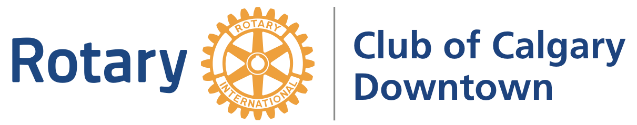 Application for Funding - Small Donations CommitteeDate of Application:  Contact Information:Name of Applicant Organization:  Describe the Organization:  Organization’s Charitable Number:  Organization’s Address:  Your Name:  Your Phone number:  Your Email address:  Project/Program for which funds will be used:Program/Project Description:  Goals of the Project/Expected Outcomes:  Ongoing benefit to the community:  Funding requirements:Total amount needed for the project:  Amount of funding requested from RCCD:  Amount of funding requested from other sources:  Date funds are required:  Will any of the funds be used for administrative costs?  Other Information:Has the organization requested funds from RCCD in the past?  Is there an opportunity for recognition of RCCD’s contribution?  How did you find out about Small Donations from RCCD?  Send Application to admin@rotaryclubofcalgary.ca.